VIA TOLEMAIDE 19 A 00192 ROMA   Tel. 063612055 – 3358027009 su Facebook  giorgio.diroberto@tin.it           orario 11.00 - 13.00; 17.00 – 20.00     Festivi su appuntamento Esposizione collettiva n°2Archivio Studio DR - Spazio visivoStefanie Vogel, insieme a  Mario Martini, Josè Pelaez, Bobgy,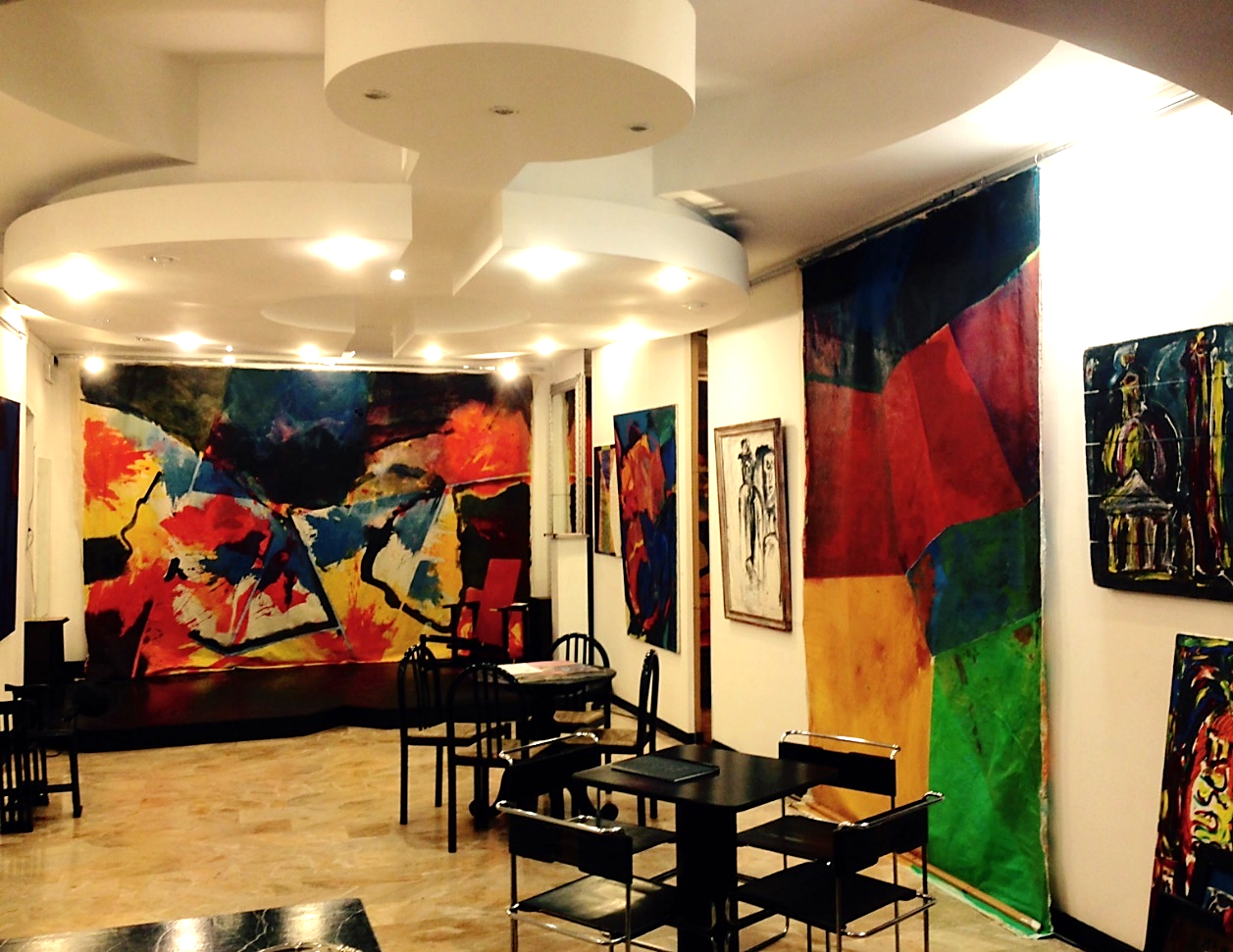 In questa seconda mostra dell’Archivio Studio DR – Spazio Visivo con Mario Martini, José Pelaez, Bobgy, ci soffermiamo su Stefanie Vogel, artista berlinese trasferitasi a Bolzano, una delle prime artiste che ha frequentato la Galleria Studio DR fin dal 2002 con una sua prima mostra. Si ricorda di lei il catalogo della mostra svoltasi a Berlino Est sul tema della guerra. Presto ne metterò qualche estratto sulla mia pagina facebook. I due teli in mostra, dalle dimensioni m.3x4 e m.3x2, sono quelli preparati per l’esposizione svoltasi a via Brunetti 43 insieme ad altri teli delle stesse dimensioni sul tema Espressionismo astratto ed Espressionismo geometrico. Artista volitiva alla quale piace sperimentare anche nel campo figurativo, specie nella ritrattistica.Inaugurazione: giovedì 21 novembre 2019   Fino a mercoledì 4 dicembre 2019Giorgio Di Roberto 